Olá, tudo bem com você?Quero convidá-lo(a) para fazer parte de uma pesquisa. Os seus pais ou responsáveis sabem que estamos convidando você para participar deste estudo.Para isso, antes de responder às perguntas relacionadas ao estudo, apresentaremos o Termo de Assentimento Esclarecido (TALE).Muito obrigado(a)!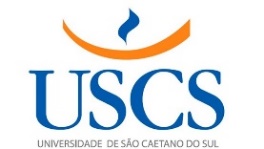 TERMO DE ASSENTIMENTO ESCLARECIDOMeu nome é ... e meu trabalho é pesquisar .... Queremos saber se ....Você pode escolher se deseja ou não participar. Seus pais ou responsáveis legais concordaram que você participe desta pesquisa, mas não tem nenhum problema se você não quiser responder as questões, ou se quiser desistir no meio do questionário, ou até depois de responder as questões. Serão necessários uns ... minutos para você responder. Os dados serão removidos da “nuvem” após a coleta e arquivados no computador pessoal do(a) .... As perguntas são simples, mas você pode ser sentir desconfortável ou incomodado(a) ao responder alguma delas. Se você tiver alguma dúvida, você pode me ligar ... , ou perguntar por e-mail ... . Você poderá também ligar para o Comitê de Ética em Pesquisa da Universidade Municipal de São Caetano do Sul (CEP-USCS) pelo telefone (11) 4239-3282 de segunda a sexta-feira, das 14h às 16h, ou enviar mensagem por e-mail: cep@online.uscs.edu.br. Mas há coisas boas que podem acontecer como ... .   Não daremos a estranhos as informações que você nos der. Se quiser, você poderá saber os resultados da pesquisa. Para conhecer os resultados, basta você me ligar ... ou enviar e-mail para  ... . Os resultados poderão ser apresentados ou publicados em congressos e revistas científicas.Você poderá baixar cópia deste documento em caso de interesse ou enviar mensagem direta para ... solicitando o mesmo. Recomendamos que você guarde uma cópia deste documento. Acesse este link .... para o seu download. Você gostaria de participar da pesquisa ... ?Caso concorde com o que leu você deverá clicar “sim, li o Termo de Assentimento e aceito participar da pesquisa”.      Sim, li o Termo de Assentimento e aceito participar da pesquisa.      Eu não quero participar da pesquisa.